https://youtu.be/Pmw0g8AWk-k PLANEJAMENTO DE AULA REMOTA DE MATEMÁTICA UNIDADE 1 – AULA 3Escola/SMEPrograma de Aulas Remotas VEM APRENDER Programa de Aulas Remotas VEM APRENDER Ano:      3º  Data: 04 e 11/ 03 / 2021Professor (a):CÉLIA CRISTINA DE QUADROSCoordenação de Área:ANNALY SCHEWTSCHIK e AGNES CABRINIANNALY SCHEWTSCHIK e AGNES CABRINIHabilidade Ler horas em relógios digitais e em relógios analógicos e reconhecer a relação entre hora e minutos e entre minutos e segundos.Objetivo(s) de aprendizagemConhecer e comparar os diferentes tipos de instrumento utilizados para marcar o tempo.Ler horas em diferentes tipos de relógios.Atividade avaliativaPropor a observação e registro dos horários da rotina da escola. Por exemplo: horário de entrada, saída, lanche, recreio, entre outros, marcando-os em relógio analógico e digital (impressos).Objetos de conhecimento Medida de tempo: hora, minutos e segundos.      (Grandezas e Medidas)Tempo aula TV:    25’Desenvolvimento da aula – Estratégias de EnsinoDesenvolvimento da aula – Estratégias de EnsinoOrganização Organização Ações do professorPossíveis ações esperadas dos alunosDo TempoDos RecursosINTRODUÇÃO – A aula será iniciada com a apresentação da personagem Aninha, uma boneca que acompanhará algumas aulas, sendo representante dos alunos aqui nas nossas aulas na TV. Aninha é uma criança muito esperta e observadora. Para organizar seus horários de atividades diárias, sua mãe montou uma tabela e colocou em seu quarto: Observem como ficou:Aninha ficou muito feliz com a organização dos horários, só que havia um problema.... qual será?Ela não sabia ler as horas...Quando chegou à escola comentou com sua professora sobre a organização de horários que sua mãe fez e relatou à mesma que estava triste por não saber ainda ver as horas.Sua professora disse:_ Não fique triste Aninha. Já tenho uma aula planejada para essa semana sobre Medidas de Tempo, tenho certeza que vai resolver o seu problema...Perceber que a leitura das horas é uma habilidade importante para organização da nossa vida diária.Fazer comparações entre os horários de sua rotina com os da personagem Aninha,  encontrando semelhanças.Perceber se as dúvidas de Aninha em relação às horas fazem parte de seu dia a dia. - 5 minutos- boneca- slidesDESENVOLVIMENTO DA AULA – _E Você? Sabe ler as horas?_Qual instrumento utilizamos para marcar o tempo?_ Sim, o relógio.Mas será que os instrumentos que temos hoje para marcar o tempo sempre foram dessa forma?Vamos ver um pouco da história...Desde a antiguidade, os povos primitivos já haviam percebido a necessidade de medir o tempo. Eles perceberam a presença do dia e da noite, que durante determinados momentos sua sombra e dos objetos mudavam de lugar. Então, ao longo do tempo inventaram instrumentos, como por exemplo: o relógio de sol, de água, ampulheta, ou seja, os primeiros instrumentos que temos registro na história como marcadores do tempo.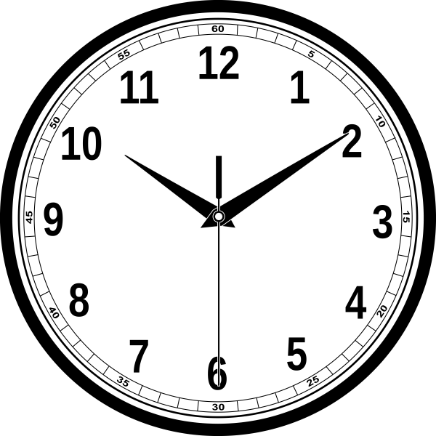 Nos dias atuais temos os relógios analógicos, digitais e cronômetros que nos possibilitam controlar nosso dia.  O dia é formado por 24 horas. Observem que o relógio tem números que vão do 1 ao 12, ou seja, os ponteiros precisam dar duas voltas inteiras para completar 24 horas do dia.  O relógio analógico possui ponteiros que marcam horas, minutos e segundos.Uma hora possui 60 minutos, 1 minuto possui 60 segundos. Observem no relógio. Também existe o relógio digital que não tem ponteiros, apenas números, mas marca os horários com a mesma precisão que os relógios com ponteiros.Voltando à história de Aninha: Aninha ficou radiante...agora já sabia ler as horas.Vamos escolher dois horários da Rotina de Aninha e  marcar no relógio? A hora de acordar (08:00) e o horário de ir para escola (12:45).Viram como é fácil fazer a leitura das horas?Espero que de agora em diante vocês possam, assim como Aninha, fazer a leitura das horas e organizar  suas atividades e seu tempo. Boa sorte!Compreender que ao longo do tempo sempre houve necessidade de controlar o tempo com diferentes marcadores/instrumentos. Perceber a importância do movimento do dia e da noite e sua relação com o passar das horas.Observar instrumentos de medida de tempo construídos ao longo da históriaTer domínio da leitura das horas (minutos e segundos) reconhecendo-as nos diferentes momentos do dia.- 15 min.- slides- ampulheta/ cronômetro-  relógio analógico- relógio digital- tarjetas com horários de acordar  e ir pra escolaATIVIDADE DE SISTEMATIZAÇÃO/VALIDAÇÃO DAS APRENDIZAGENS: O QUE APRENDEMOS HOJE? A importância da leitura das horas no dia a dia, desde a antiguidade. O relógio é um dos instrumentos importantes para leitura das horas.Que o tempo pode ser medido através das horas, minutos e segundos.ATIVIDADE DE SISTEMATIZAÇÃO/VALIDAÇÃO DAS APRENDIZAGENS: O QUE APRENDEMOS HOJE? A importância da leitura das horas no dia a dia, desde a antiguidade. O relógio é um dos instrumentos importantes para leitura das horas.Que o tempo pode ser medido através das horas, minutos e segundos.- 5 minutos- slideTAREFA/ATIVIDADES DE CASA: 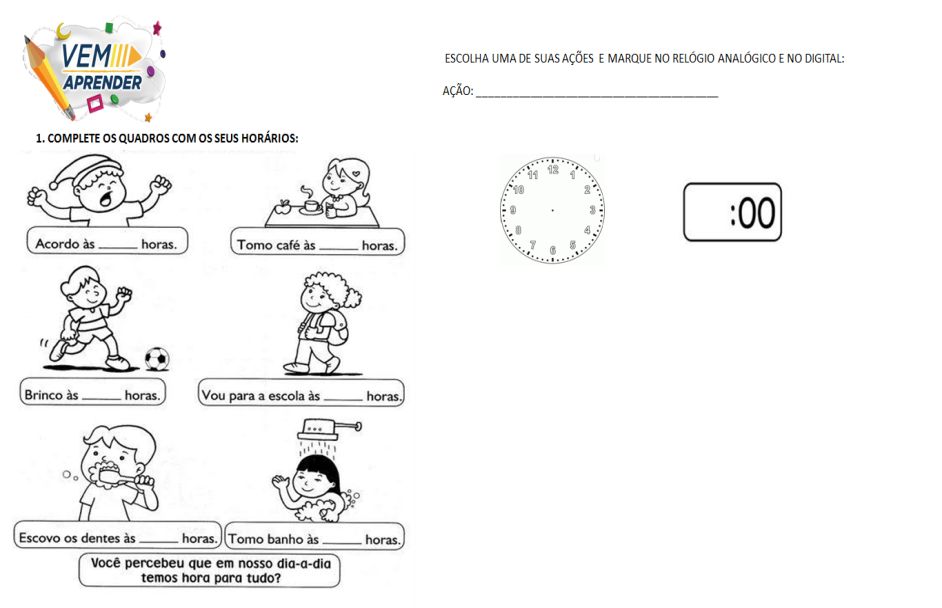 TAREFA/ATIVIDADES DE CASA: TAREFA/ATIVIDADES DE CASA: TAREFA/ATIVIDADES DE CASA: CONCLUSÃO DA AULA: Retomada do objetivo:  Conhecer e comparar os diferentes tipos de instrumentos utilizados para marcar o tempo.Ler horas em diferentes tipos de relógios.CONCLUSÃO DA AULA: Retomada do objetivo:  Conhecer e comparar os diferentes tipos de instrumentos utilizados para marcar o tempo.Ler horas em diferentes tipos de relógios.CONCLUSÃO DA AULA: Retomada do objetivo:  Conhecer e comparar os diferentes tipos de instrumentos utilizados para marcar o tempo.Ler horas em diferentes tipos de relógios.CONCLUSÃO DA AULA: Retomada do objetivo:  Conhecer e comparar os diferentes tipos de instrumentos utilizados para marcar o tempo.Ler horas em diferentes tipos de relógios.Propostas Sugestões para o professor na escolaAtividade Avaliativa Conhecer e comparar os diferentes tipos de instrumento utilizados para marcar o tempo.Ler horas em diferentes tipos de relógios.Para aprofundamentos sobre a temática da aulaNeste site você encontrará a história de como o relógio surgiu e evoluiu. Disponível em https://pt.slideshare.net/jcarlossoliveira/trab9-histria-do-relgio. Acesso em 15 fev. 2021. Uma curiosidade interessante sobre o relógio. Disponível em  https://super.abril.com.br/mundo-estranho/quando-inventaram-o-relogio-como-acertaram-as-horas/. Acesso em 15 fev.2021.Leia o livro “A história de um relógio” de Wladisney Lopes da Costa, da FEB, 2014. Nas páginas deste livro, aprendemos a valorizar o tempo e o que há de mais importante para nós: a vida! Nesta fantástica história, um homem simples é escolhido para ser o guardião de uma máquina fabulosa, capaz de marcar a passagem dos dias e das horas com precisão... O que é que passando não para e não parando nunca volta? O tempo! Vale muito à pena a leitura.REFERÊNCIAS BIBLIOGRÁFICAS(usadas para a aula)XXXXXXXXXXXXXXXXXXXXXXXX